О результатах административного обследования в Куюргазинском районе	25 апреля 2016 года должностным лицом Управления Россельхознадзора по Республике Башкортостан проведено административное обследование объекта земельных отношений. На основании информации, полученной с помощью изучения аэрокосмических снимков местности, использования данных Портала услуг «Публичная кадастровая карта», филиала ФГБУ «Федеральная кадастровая палата Росреестра» по РБ, выписки из Государственного реестра прав на недвижимое имущество и сделок с ним, по результатам  визуального осмотра земельных участков сельскохозяйственного назначения с кадастровыми номерами 02:35:030102:11 и 02:35:030102:12, входящих в состав единого землепользования 02:35:000000:214 и 02:35:000000:215, выявлена  несанкционированная  свалка твердых бытовых  отходов.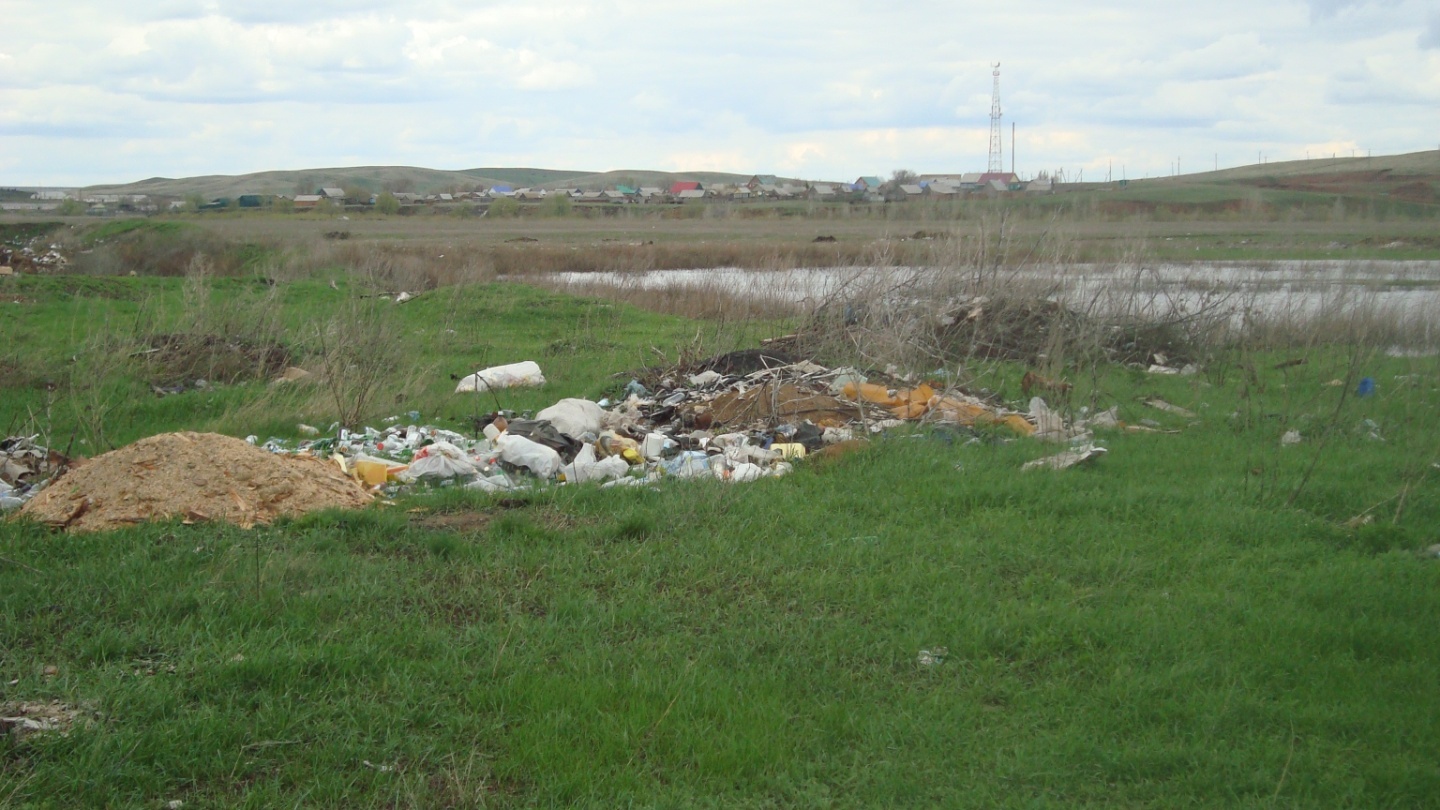 